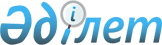 О филиале Исполнительного комитета Международного фонда спасения Арала в Республике КазахстанПостановление Правительства Республики Казахстан от 15 сентября 2009 года № 1380

      Правительство Республики Казахстан ПОСТАНОВЛЯЕТ:



      1. Представить в Исполнительный комитет Международного фонда спасения Арала на должность директора филиала Исполнительного комитета Международного фонда спасения Арала в Республике Казахстан кандидатуру заместителя директора филиала Исполнительного комитета Международного фонда спасения Арала в Республике Казахстан Оспанова Медета Оспановича.



      2. Настоящее постановление вводится в действие со дня подписания.      Премьер-Министр

      Республики Казахстан                       К. Масимов
					© 2012. РГП на ПХВ «Институт законодательства и правовой информации Республики Казахстан» Министерства юстиции Республики Казахстан
				